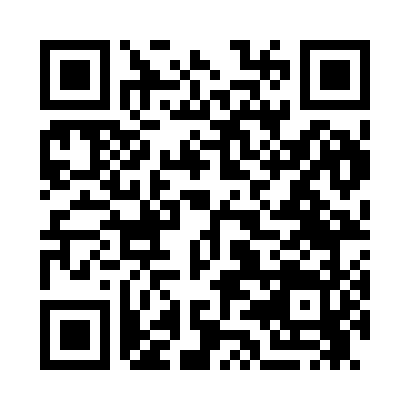 Prayer times for Kabekona Corner, Minnesota, USAMon 1 Jul 2024 - Wed 31 Jul 2024High Latitude Method: Angle Based RulePrayer Calculation Method: Islamic Society of North AmericaAsar Calculation Method: ShafiPrayer times provided by https://www.salahtimes.comDateDayFajrSunriseDhuhrAsrMaghribIsha1Mon3:265:281:245:379:1911:212Tue3:265:291:245:379:1911:213Wed3:265:291:245:379:1811:214Thu3:275:301:245:379:1811:215Fri3:275:311:245:379:1811:216Sat3:285:311:245:379:1711:217Sun3:285:321:255:379:1711:218Mon3:295:331:255:379:1611:209Tue3:305:341:255:379:1611:1910Wed3:325:351:255:379:1511:1811Thu3:335:361:255:379:1411:1612Fri3:355:371:255:369:1411:1513Sat3:365:381:255:369:1311:1314Sun3:385:381:255:369:1211:1215Mon3:405:391:265:369:1111:1016Tue3:425:411:265:369:1011:0917Wed3:435:421:265:359:0911:0718Thu3:455:431:265:359:0911:0519Fri3:475:441:265:359:0811:0420Sat3:495:451:265:359:0711:0221Sun3:515:461:265:349:0611:0022Mon3:535:471:265:349:0410:5823Tue3:555:481:265:349:0310:5624Wed3:575:491:265:339:0210:5525Thu3:585:501:265:339:0110:5326Fri4:005:521:265:329:0010:5127Sat4:025:531:265:328:5910:4928Sun4:045:541:265:318:5710:4729Mon4:065:551:265:318:5610:4530Tue4:085:571:265:308:5510:4331Wed4:105:581:265:308:5310:40